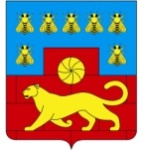 РОСТОВСКАЯ ОБЛАСТЬСОБРАНИЕ ДЕПУТАТОВ МЯСНИКОВСКОГО РАЙОНА РЕШЕНИЕО внесении изменений в Решение Собраниядепутатов Мясниковского района от 31.03.2008 г. № 15 Принято Собранием депутатов                                           3 июня 2016 года В соответствии с Бюджетным Кодексом РФ, Положением «О бюджетном процессе в Мясниковском районе», утвержденном Решением Собрания депутатов Мясниковского района от 27.09.2007 № 31, Уставом муниципального образования «Мясниковский район», Собрание депутатов Мясниковского района решило:1. Внести в решение Собрания депутатов Мясниковского района от 31.03.2008г. № 15 «О внешней проверке годового отчета об исполнении бюджета муниципального района», а также в Порядок проведения внешней проверки годового отчета об исполнении бюджета муниципального района, утвержденный решением Собрания депутатов Мясниковского района от 31.03.2008г. № 15 «О внешней проверке годового отчета об исполнении бюджета муниципального района», следующие изменения:1.1. Слова «Глава Мясниковского района» заменить словами «глава Администрации Мясниковского района» в соответствующем падеже.1.2. Слова «бюджет муниципального района», «бюджет муниципального образования «Мясниковский район»» заменить словами «бюджет Мясниковского района» в соответствующем падеже.2. Настоящее решение вступает в силу со дня подписания, подлежит официальному опубликованию и применяется к правоотношениям, возникшим с 31 марта 2015 года.3. Контроль исполнения данного решения возложить на постоянную комиссию Собрания депутатов Мясниковского района по экономической политике, бюджету, финансам, налогам, муниципальной собственности и малому предпринимательству (Мелконян С.Т.).Председатель Собрания депутатов -глава Мясниковского района 					              Н.А. Хахеринас. Чалтырь3 июня 2016 года№ 79